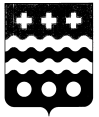 СОВЕТ ДЕПУТАТОВ МОЛОКОВСКОГО СЕЛЬСКОГО ПОСЕЛЕНИЯ МОЛОКОВСКОГО РАЙОНА ТВЕРСКОЙ  ОБЛАСТИРЕШЕНИЕот  14.02.2017г.                                    п. Молоково                                               № 47О графике приема избирателей по личным вопросам депутатами Совета депутатов Молоковского сельского поселения в 2017 годуСовет депутатов  Р Е Ш И Л:Утвердить график приема избирателей по личным вопросам депутатами Совета депутатов Молоковского сельского поселения в 2017 году (прилагается).Организационно – техническое обеспечение и ведение делопроизводства приема граждан по личным вопросам поручить Дияновой Н.Ю., главному специалисту администрации Молоковского сельского поселения.Обнародовать настоящее решение на информационном стенде в администрации Молоковского сельского поселения и разместить на сайте администрации Молоковского района (на странице Молоковского сельского поселения) в информационно – телекоммуникационной сети Интернет.Контроль за исполнением настоящего решения возложить на Смирнову Елену Валентиновну, секретаря Совета депутатов Молоковского сельского поселения.Глава Молоковского сельского поселения                                                                            А.И.ЖукПриложение к решениюСовета депутатовМолоковского сельского поселения№ 47 от 14.02.2017 годаГРАФИКПриема избирателей по личным вопросам депутатами Совета депутатов Молоковского сельского поселения в 2017 году(каждый второй и четвертый четверг месяца)№ п/пФ.И.О. депутатаДата и время проведения приемаМесто проведения приема граждан1.Березина Жанна Эдуардовна09.02.2017г.;13.07.2017г.;14.12.2017г.с 10.00 час. до 12.00Делединский дом культуры 2.Гаджиханова Любовь Леонидовна22.02.2017г.;27.07.2017г.;28.12.2017г.с 10.00 час. до 12.00Кузнецковская сельская библиотека3.Добровольская Нина Кузьминична09.03.2017г.;10.08.2017г.с 10.00 час. до 12.00Делединский медпункт4.Иванов Владимир Леонидович23.03.2017г.;24.08.2017г.с 10.00 час. до 12.00Общественная приемная (п.Молоково, ул.Ленина, д.16)5.Кочкин Геннадий Анатольевич13.04.2017г.;14.09.2017г.с 10.00 час. до 12.00Общественная приемная (п.Молоково, ул.Ленина, д.16)6.Кудрявцева Ирина Васильевна27.04.2017г.;28.09.2017г.с 10.00 час. до 12.00Делединская школа7.Николаева Татьяна Анатольевна11.05.2017г.;12.10.2017г.с 10.00 час. до 12.00Администрация Молоковского сельского поселения (п.Молоково, ул.Ленина, д.20)8.Погорелов Олег Дмитриевич25.05.2017г.;26.10.2017г.с 10.00 час. до 12.00Администрация Молоковского сельского поселения (п.Молоково, ул.Ленина, д.20)9.Смирнов Виктор Иванович08.06.2017г.;09.11.2017г.с 10.00 час. до 12.00Общественная приемная (п.Молоково, ул.Ленина, д.16)10.Смирнова Елена Валентиновна22.06.2017г.;23.11.2017г.с 10.00 час. до 12.00Администрация Молоковского сельского поселения (п.Молоково, ул.Ленина, д.20)